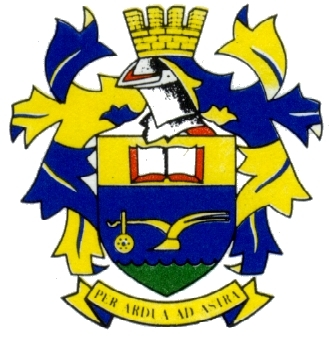 PUBLIC NOTICEAPPROVAL OF DIPALESENG LOCAL MUNICIPALITY DRAFT INTERGRATED DEVELOPMENT PLAN (IDP) FOR THE 2018/19.In terms of the requirements of Section 28 (1)-(3) of the Local Government Municipal Systems Act, 32 of 2000, a municipality must give notice to the local community of particulars of the process it intends to follow in developing its IDP. Dipaleseng Local Municipality hereby gives notice of the approval of IDP process plan by council on 29 August 2017 under item C142/08/17.Copies of the said document will be available for viewing from 03 April 2018 at the following places: All municipal Libraries (Balfour, Nthoroane and Grootvlei)Youth Centers (Siyathemba Thusong Centre, Ekhukanyeni Youth Center and Asisukumeni Youth Center).Office of the IDP Manager: Mr.TH.Masoeu ( Municipal Main Building Balfour)Regards,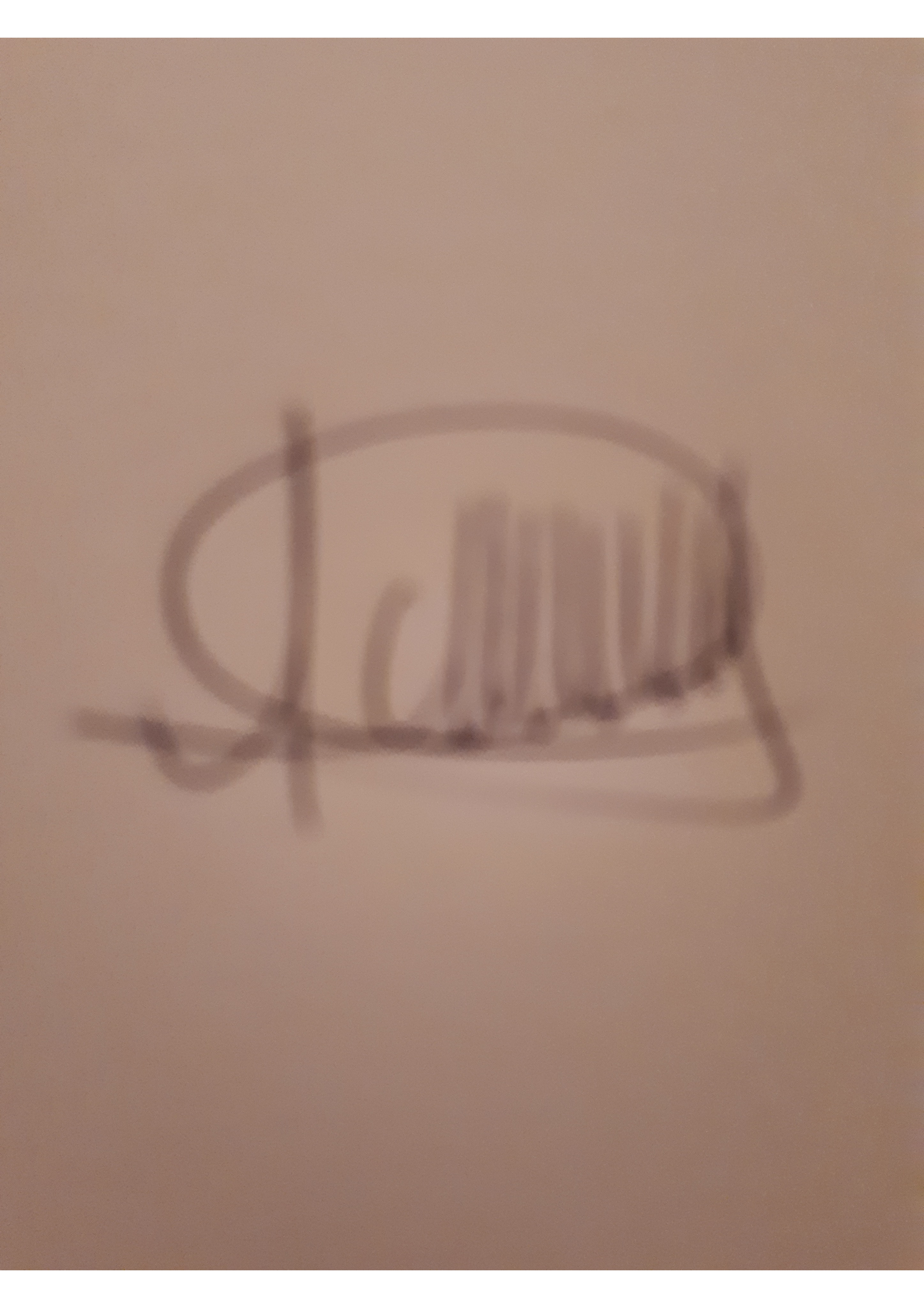 ___________________TC MAMETJA ACTING MUNICIPAL MANAGERDIPALESENG LOCAL MUNICIPALITY 